SREDA, 8. 4. GEO 6. APreglejte rešitve nalog iz prejšnjega tedna.Vaja 1VAJA 2Madagaskar leži na J in na V polobli. Vzporedniki naraščajo proti jugu, poldnevniki pa proti vzhodu. Preveri v atlasu sveta in se prepričaj!Savudrija leži 45° severno od ekvatorja in 13° vzhodno od začetnega poldnevnika.NAPOTKI ZA DANAŠNJE DELONi potrebno, da naloge natisneš. Rešitve lahko zapišeš v zvezek (naslov: Utrjevanje znanja). 1. Odpri karto sveta v atlasu, str. 164 – 165, poišči spodaj zapisana mesta in jim določi geografsko lego.2.  Tudi pri tej nalogi uporabi karto sveta v atlasu. Napisani nižini ali gorovju določi celino na kateri leži ter lego glede na ekvator ali začetni poldnevnik. V tem primeru zapiši le poloble, na katerih nižavje / gorovje leži. Glej primer. 3. Pretvori  merilo karte in dopolni povedi.Katera karta je v večjem merilu (bolj natančna)? Utemelji odgovor.4. Razdalja med dvema točkama na zemljevidu v merilu 1 : 500.000 je 11 cm. Izračunaj, kolikšna je dejanska razdalja med tema dvema točkama v naravi. Zapiši jo v metrih.5. Kraj A leži na absolutni n. v. 1735 m, kraj B pa na absolutni nadmorski višini 650 metrov. Izračunaj relativno nadmorsko višino med obema krajema. Koliko časa bi porabil za hojo od točke B do točke A, če bi se v 1 uri povzpel za 300 višinskih metrov? Upam, da ti reševanje nalog ni povzročalo težav. Rešitve posredujem naslednji teden, do takrat pa ti želim veliko sončnih dni .                                       Učiteljica AndrejaPozdravljeni, učenci!Danes boste pregledali naloge iz prejšnjega tedna in utrjevali znanje.Za začetek na sosednji karti prevlecite ekvator in začetni poldnevnik in označite poloble.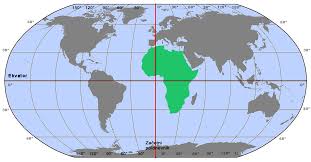 DBE15°JGŠ, 90°VGD30°SGŠ, 120°ZGD30°JGŠ, 90°ZGDa) b) Vse točke imajo ZGD in JGŠ.mestoLega glede na ekvator (g. š.)Lega glede na z.p. (g. d.)Sydney (Avstralija)Tokio (Japonska)Pariz (Francija)New York (ZDA)Rio de Janeiro (Brazilija)Nižina / gorovjeCelinaLega glede na ekvatorLega glede na začetni poldnevnikZahodno-sibirsko nižavjeAzijasevernovzhodnoVeliko Kitajsko nižavjeMezopotamijaAmazonsko nižavjePanonska nižinaVeliko osrednje nižavjeAlpeVeliko razvodno gorovjeAndiSkalno gorovjeUralHimalajaA)         1 : 750.0001 cm na karti je _________ m v naravi.B)           1 : 5.000.0001 cm na karti je __________ km v naravi.